2021年南平市普通高中毕业班第二次综合质量检查（化学试题）参考答案及评分标准评分说明:1．	本答案供阅卷评分时使用，考生若写出其它正确答案，可参照评分标准给分。2．	化学方程式、离子方程式中化学式错误不得分，配平错误、条件错漏、气体符号漏写、淀沉符号漏写等累计扣1分。选择题：每小题4分共40分。（咨询命题专家组长：政和一中张唐海老师15959936018；  命题专家：南平一中张瑶敏老师13859462068；命题专家：建阳一中孔晓曦老师18063702053）        1．B   2．A   3．D   4．C   5．D   6．C   7．B   8．A   9．B   10．D二、填空题：均为必考题，每个试题考生都必须作答。11．（13分）(1)  粉碎、研磨、升温、搅拌等合理答案均给分   （1分） (2)  [Al(OH)4]-+CO2=Al(OH)3↓+HCO3-或AlO2-+CO2+2H2O= Al(OH)3↓+HCO3 -   （2分）(3)  LiCl  （多写FeCl3扣1 分）   （1分）   2LiCoO2+8HCl═2LiCl+2CoCl2+Cl2↑+4H2O   （2分）(4)  2.2×10-6  （2分）(5) 加热浓缩、冷却结晶   （2分）(6) 酸式  （1分）     91.5%（或92%）（2分）  12．（14分）（1）25.0g （2分）  偏低（1分）	（2）溶液由黄色变浅绿色（或黄色变浅）（1分）SO2+2Fe3++2H2O=SO42-+2Fe2++4H+（2分）（3）CuCl （1分）  2HSO3-+ 2Cu2++ 2Cl-= SO42-+ 2CuCl↓+ SO2↑+2H+（2分）（4）KCl固体（1分）   负极（1分）   指针偏转（1分）（5）浓度（1分）  BaCl2固体（或其他合理答案）（1分）13．（13分）I.（1）6a+4b-(c+4d+8e)  kJ·mol-1 （2分）（2）① >（1分）  > （1分）  ② 40/31 （2分）（3）370℃（1分）在此温度下低碳烯烃选择性高，CO2转化率较高。（符合题意均给分）（2分）II.（4）① H2O+2e - == H2 ↑+O2-（2分）  ② a  b（2分）14．(10 分)（1）[Ar]3d104S24P1  或 1S22S22P63S23P63d104S24P1 （1分）   哑铃形或纺锤形    （1分）（2）<   （1分）     <    （1分）（3）sp3    （1分）（4）12   （2分）  正四面体  （1分）（5）  （2分）15．(10分)（1）2，2-二甲基丙醛    （1分）       （酚）羟基、醚键  （2分）（2）2(CH3)3CCH2CH2CH2OH+O2     2(CH3)3CCH2CH2CHO +2H2O     （2分）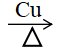 酯化反应或取代反应 （1分）2mol    （1分）（5）12     （2分）   （邻、间、对中任写一种）  （1分）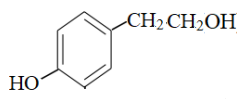 